§1044.  General standards of partner's conduct1.  Partner's fiduciary duties.  The only fiduciary duties a partner owes to the partnership and the other partners are the duty of loyalty and the duty of care set forth in subsections 2 and 3 as those duties may be clarified or limited in the partnership agreement to the extent and in the manner authorized by section 1003, subsection 2.[PL 2005, c. 543, Pt. A, §2 (NEW).]2.  Duty of loyalty limited.  A partner's duty of loyalty to the partnership and the other partners is limited to the following:A.  To account to the partnership and hold as trustee for it any property, profit or benefit derived by the partner in the conduct and winding up of the partnership business or derived from a use  by the partner of partnership property, including the appropriation of a partnership opportunity;  [PL 2005, c. 543, Pt. A, §2 (NEW).]B.  To refrain from knowingly dealing with the partnership in the conduct or winding up of the partnership business as or on behalf of a party having an interest adverse to the partnership; and  [PL 2005, c. 543, Pt. A, §2 (NEW).]C.  To refrain from competing with the partnership in the conduct of the partnership business before the dissolution of the partnership.  [PL 2005, c. 543, Pt. A, §2 (NEW).][PL 2005, c. 543, Pt. A, §2 (NEW).]3.  Duty of care.  A partner's duty of care to the partnership and the other partners in the conduct and winding up of the partnership business is limited to refraining from engaging in grossly negligent or reckless conduct, intentional misconduct or a knowing violation of law.[PL 2005, c. 543, Pt. A, §2 (NEW).]4.  Obligation of good faith and fair dealing.  A partner shall discharge the duties to the partnership and the other partners under this chapter or under the partnership agreement and exercise any rights consistently with the obligation of good faith and fair dealing, as those obligations may be clarified in the partnership agreement to the extent and in the manner authorized by section 1003, subsection 2.[PL 2005, c. 543, Pt. A, §2 (NEW).]5.  Partner's own interest.  A partner does not violate a duty or obligation under this chapter or under the partnership agreement merely because the partner's conduct furthers the partner's own interest.[PL 2005, c. 543, Pt. A, §2 (NEW).]6.  Loan to and business with partnership.  A partner may lend money to and transact other business with the partnership, and as to each loan or transaction the rights and obligations of the partner are the same as those of a person who is not a partner, subject to other applicable law.[PL 2005, c. 543, Pt. A, §2 (NEW).]7.  Personal or legal representative.  This section applies to a person winding up the partnership business as the personal or legal representative of the last surviving partner as if the person were a partner.[PL 2005, c. 543, Pt. A, §2 (NEW).]SECTION HISTORYPL 2005, c. 543, §A2 (NEW). The State of Maine claims a copyright in its codified statutes. If you intend to republish this material, we require that you include the following disclaimer in your publication:All copyrights and other rights to statutory text are reserved by the State of Maine. The text included in this publication reflects changes made through the First Regular and First Special Session of the 131st Maine Legislature and is current through November 1. 2023
                    . The text is subject to change without notice. It is a version that has not been officially certified by the Secretary of State. Refer to the Maine Revised Statutes Annotated and supplements for certified text.
                The Office of the Revisor of Statutes also requests that you send us one copy of any statutory publication you may produce. Our goal is not to restrict publishing activity, but to keep track of who is publishing what, to identify any needless duplication and to preserve the State's copyright rights.PLEASE NOTE: The Revisor's Office cannot perform research for or provide legal advice or interpretation of Maine law to the public. If you need legal assistance, please contact a qualified attorney.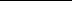 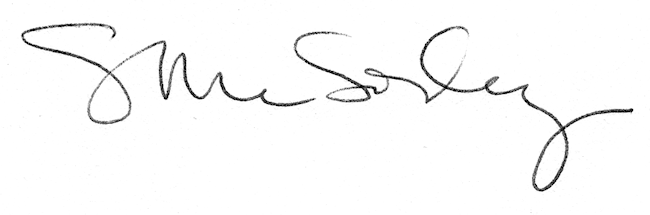 